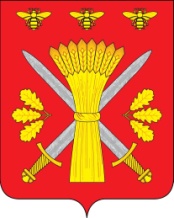 РОССИЙСКАЯ ФЕДЕРАЦИЯОРЛОВСКАЯ ОБЛАСТЬАДМИНИСТРАЦИЯ ТРОСНЯНСКОГО РАЙОНАПОСТАНОВЛЕНИЕот  31 декабря 2019 г.                                                                                                    № 381                                                                                                       с.ТроснаОб утверждении документапланирования регулярных перевозок в Троснянском районе на 2020 год               В целях создания условий для предоставления транспортных услуг населению, реализации Федерального закона от 13 июля 2015 года № 220-ФЗ «Об организации регулярных перевозок пассажиров и багажа автомобильным транспортом и городским наземным электрическим транспортом в Российской Федерации и о внесении изменений в отдельные законодательные акты Российской Федерации», в соответствии с Постановлением  администрации Троснянского района от 30 декабря  2015 г. № 369 «Об организации  регулярных перевозок пассажиров и багажа автомобильным транспортом по муниципальным маршрутам Троснянского района Орловской области», Постановлением администрации Троснянского района от 10 октября 2016 года               № 152 «О Порядке подготовки и  ведения документа планирования регулярных перевозок в Троснянском районе Орловской области» администрация района постановляет:     1. Утвердить прилагаемый документ планирования регулярных перевозок в Троснянском районе на 2020 год.  2.Разместить настоящее постановление на официальном сайте администрации района в сети Интернет.  3.Контроль за исполнением настоящего постановления возложить на заместителя Главы администрации Писареву И.И.Глава района                                                                     А. И. НасоновПриложение к постановлениюадминистрации Троснянского районаот 31 декабря 2019 г. № 381Документ планирования регулярных перевозок в Троснянском районе на 2020 годРаздел 1. «Виды регулярных перевозок по муниципальным маршрутам»Раздел II «План изменения муниципальных маршрутов»Раздел III «План-график заключения муниципальных контрактов о выполнении работ, связанных с осуществлением регулярных перевозок по регулируемым тарифам и выдачи свидетельств об осуществлении перевозок по муниципальным маршрутам»Раздел IV «План проведения иных мероприятий, направленных на обеспечение транспортного обслуживания населения»№п/пНомер и наименование муниципального маршрутаФактический вид регулярных перевозок на муниципальном маршрутеПланируемый вид регулярных перевозок на муниципальном маршрутеДата изменения вида регулярных перевозок1№ 147 Тросна-с-з КрасноармейскийПо регулируемому тарифуПо регулируемому тарифу-2№ 148Тросна-Сомово (Каменец)По регулируемому тарифуПо регулируемому тарифу-3№ 314 Тросна-Ломовец (Чернь)По регулируемому тарифуПо регулируемому тарифу-4№ 156 Тросна-КрасавкаПо регулируемому тарифуПо регулируемому тарифу-5№ 389 Тросна-Гнилец По регулируемому тарифуПо регулируемому тарифу-6№ 388 Тросна-МуравльПо регулируемому тарифуПо регулируемому тарифу-№п/пНомер и наименование муниципального маршрутаВид изменения муниципального маршрута(установление, изменение, отмена)СодержаниеизмененияДата изменения1№ 147 Тросна-с-з Красноармейский---2№ 148Тросна-Сомово (Каменец)---3№ 314 Тросна-Ломовец (Чернь)---4№ 156 Тросна-Красавка---5№ 389 Тросна-Гнилец ---6№ 388 Тросна-Муравль---№п/пНомер и наименование муниципального маршрутаДата начала проведения процедуры заключения муниципального контракта в соответствии сФедеральным законом №44- ФЗДата начала действия муниципального контрактаДата начала проведения конкурсной процедуры в соответствии с Федеральным законом№ 220-ФЗДата начала действия свидетельства обосуществлении перевозок по муниципальному маршруту1№ 147 Тросна-с-з Красноармейский    26.12.201909.01.2020--1№ 147 Тросна-с-з Красноармейский14.01.2020Февраль 2020 г.2№ 148Тросна-Сомово (Каменец)26.12.201909.01.2020--2№ 148Тросна-Сомово (Каменец)14.01.2020Февраль 2020 г.3№ 314 Тросна-Ломовец (Чернь)26.12.201909.01.2020--3№ 314 Тросна-Ломовец (Чернь)14.01.2020Февраль 2020 г.4№ 156 Тросна-Красавка26.12.201909.01.2020--4№ 156 Тросна-Красавка14.01.2020Февраль 2020 г.5№ 389 Тросна-Гнилец 26.12.201909.01.2020--5№ 389 Тросна-Гнилец 14.01.2020Февраль 2020 г.6№ 388 Тросна-Муравль26.12.201909.01.2020--6№ 388 Тросна-Муравль14.01.2020Февраль 2020 г.№п/пНомер и наименование муниципального маршрутаНаименованиемероприятияСодержаниемероприятияСроквыполнениямероприятия1№ 147 Тросна-с-з КрасноармейскийВыдача карты маршрута перевозчику Закупка и выдача карт маршрута на срок действия договора в соответствии с 220-ФЗ от 13.07.2015Февраль 2020 г.2№ 148Тросна-Сомово (Каменец)Выдача карты маршрута перевозчику Закупка и выдача карт маршрута на срок действия договора в соответствии с 220-ФЗ от 13.07.2015Февраль 2020 г.3№ 314 Тросна- Ломовец (Чернь)Выдача карты маршрута перевозчику Закупка и выдача карт маршрута на срок действия договора в соответствии с 220-ФЗ от 13.07.2015Февраль 2020 г.4№ 156 Тросна-КрасавкаВыдача карты маршрута перевозчику Закупка и выдача карт маршрута на срок действия договора в соответствии с 220-ФЗ от 13.07.2015Февраль 2020 г.5№ 388 Тросна-МуравльВыдача карты маршрута перевозчику Закупка и выдача карт маршрута на срок действия договора в соответствии с 220-ФЗ от 13.07.2015Февраль 2020 г.6№ 389 Тросна-ГнилецВыдача карты маршрута перевозчику Закупка и выдача карт маршрута на срок действия договора в соответствии с 220-ФЗ от 13.07.2015Февраль 2020 г.